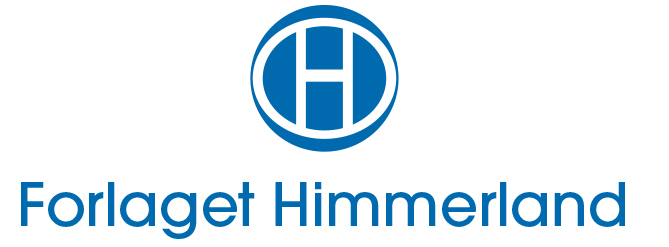 PressemeddelelseNy bog om:Dansk miljøpolitik ogdens katastrofale følgerMed analyser og fortællinger sætter landmand Bjarne Brønserud fokus på miljøpolitik og dets konsekvenser i sin nye bog ”30 års miljøpolitik – en katastrofe!” Bogen udgives af Forlaget Himmerland onsdag, 18. april.  Bjarne Brønserud, landmand på Fyn, cand. oecon. med en fortid som landbrugskonsulent i bl. a. Himmerland, tager læseren med tilbage i tiden og fortæller historien om, hvordan fagligheden blev tabt i et politisk miljø, hvor helt andre dagsordener end fødevareproduktion kom til at bestemme vilkårene i dansk landbrug. Dette har frustreret forfatteren, der er gået grundigt til værks med analyser og fakta, som belyser manipulationer og de mangelfulde  konsekvensvurderinger.  Miljøpolitik er et kompliceret emne som kræver stor viden for at kunne udtale sig med vægt, men det kræver også en positiv og engageret indstilling til det grundlæggende emne. Denne indstilling har Bjarne Brønserud når han i tre afsnit beskriver miljøplanerne siden 1980, de særlige danske rammevilkår og den betydning de har haft for dansk landbrugs konkurrence-evne, og for råvareforsyningen til forædlingsindustrien, men også i den del der omhandler de bredere perspektiver af den førte politik for fødevareklyngen, for landbrugsstrukturen, for bosætningen og for den danske samfundsøkonomi.  Bogen er på 204 sider, og det ”tunge” stof blødes op med faktabokse, fotos, tabeller og skemaer, så læseren nemmere får adgang til en seriøs fremstilling af sammenhængen – eller mangel på samme – i dansk miljøpolitik.  22. december 2016 sprang en bombe, da Handelshøjskolen i København meddelte et stop for udgivelsen af et færdiggjort to-årigt forskningsprojekt om dansk miljøregulerings konsekvenser. Læseren får indsigt i dette forskningsprojekts baggrund, og dramatiske hændelser blotlægges. Herefter fødtes tanken om en grundig gennemgang af det politiske spil, der førte frem til den særlige danske miljøregulering. Den opgave har Bjarne Brønserud taget på sig med bogen og det medfører overraskende konklusioner fortalt i et jævnt sprog.  Forlaget Himmerland har fået Folketingets tidligere formand, landmand Chr. Mejdahl, til at udtale sig om bogen:- Jeg genkender mange af facetterne i det forløb, der beskrives fra NPO-redegørelsen i 1984 til nu. Når målestokken flyttes i takt med, at landmanden næsten er i mål, så tabes pusten og modet. Kravene synes aldrig at ende, skriver Chr. Mejdahl og tilføjer, at billedligt talt er det lettere at se tingene i bakspejlet end i frontruden, selv om sidstnævnte er størst. Et rigtigt indstillet bakspejl er grundlaget for sikker fremdrift. Der bør kunne drages mangen en nyttig lære af bogen.http://www.30aarsmiljoepolitik.dkDownload pressefotos Se videoTitel: 30 års miljøpolitik – en katastrofe!Forfatter: Bjarne Brønserud.204 sider, illustreretISBN 978-87-970300-0-4Udgivelsestidspunkt: 18. april 2018Forlaget Himmerland . 9600 Aars . Tlf. 98 62 17 11 . www.forlagethimmerland.dk